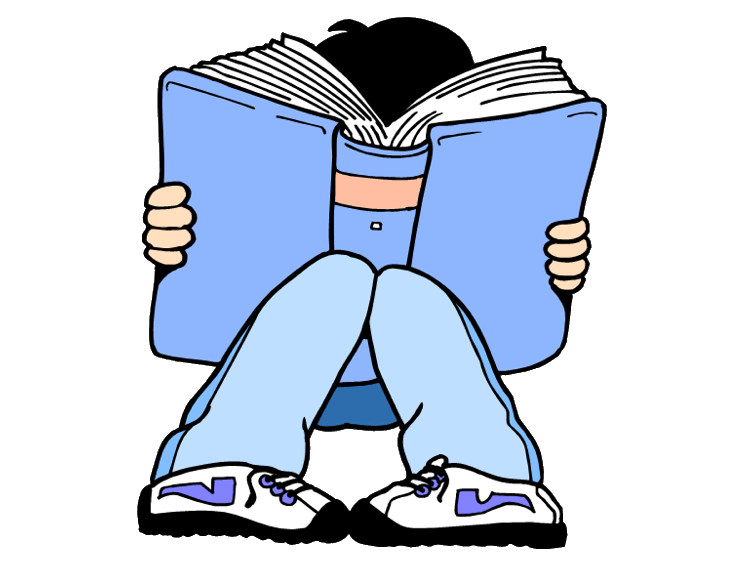 N5 R4UAE Revision BookletContentsBlack Panther Review (CR Review)					1-2Tone Practice									3Linking Practice									4-5Homelessness Practice Paper						6-9A Moment That Changed Me Practice Paper				10-12German Citizen Practice Paper						13-15Making A Murderer Full Practice Paper					16-18Afar Far Away Full Practice Paper						19-21